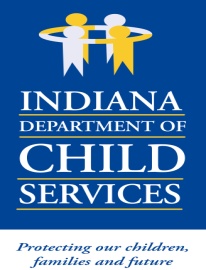 ATTACHMENT JCMHC PROPOSAL SCORING TOOLATTACHMENT JCMHC PROPOSAL SCORING TOOLATTACHMENT JCMHC PROPOSAL SCORING TOOLATTACHMENT JCMHC PROPOSAL SCORING TOOLATTACHMENT JCMHC PROPOSAL SCORING TOOLDate:__/__/____Provider:______________________________________      Provider:______________________________________      Provider:______________________________________      Provider:______________________________________      Provider:______________________________________      Instructions: Adherence to mandatory requirements is Pass/Fail. The Regional Child Welfare Services Coordinator will supply information of Pass/Fail for this question.Please complete  sheet for each Service Standard being proposed.Remember to rate each statement listed on the score sheet.  A rating should be selected for each numbered item.The leader will collect the evaluations and the confidentiality forms and return them to the Regional Child Welfare Services Coordinator.Instructions: Adherence to mandatory requirements is Pass/Fail. The Regional Child Welfare Services Coordinator will supply information of Pass/Fail for this question.Please complete  sheet for each Service Standard being proposed.Remember to rate each statement listed on the score sheet.  A rating should be selected for each numbered item.The leader will collect the evaluations and the confidentiality forms and return them to the Regional Child Welfare Services Coordinator.Instructions: Adherence to mandatory requirements is Pass/Fail. The Regional Child Welfare Services Coordinator will supply information of Pass/Fail for this question.Please complete  sheet for each Service Standard being proposed.Remember to rate each statement listed on the score sheet.  A rating should be selected for each numbered item.The leader will collect the evaluations and the confidentiality forms and return them to the Regional Child Welfare Services Coordinator.Instructions: Adherence to mandatory requirements is Pass/Fail. The Regional Child Welfare Services Coordinator will supply information of Pass/Fail for this question.Please complete  sheet for each Service Standard being proposed.Remember to rate each statement listed on the score sheet.  A rating should be selected for each numbered item.The leader will collect the evaluations and the confidentiality forms and return them to the Regional Child Welfare Services Coordinator.Instructions: Adherence to mandatory requirements is Pass/Fail. The Regional Child Welfare Services Coordinator will supply information of Pass/Fail for this question.Please complete  sheet for each Service Standard being proposed.Remember to rate each statement listed on the score sheet.  A rating should be selected for each numbered item.The leader will collect the evaluations and the confidentiality forms and return them to the Regional Child Welfare Services Coordinator.Adherence to Mandatory Requirements (followed instructions and standard format and inclusion of a budget if applicable)	Adherence to Mandatory Requirements (followed instructions and standard format and inclusion of a budget if applicable)	Adherence to Mandatory Requirements (followed instructions and standard format and inclusion of a budget if applicable)	(circle one)PASS           FAIL(circle one)PASS           FAILPer 440 IAC 4.1, Certification as a Community Mental Health CenterPer 440 IAC 4.1, Certification as a Community Mental Health CenterPer 440 IAC 4.1, Certification as a Community Mental Health Center(circle one)PASS           FAIL(circle one)PASS           FAILJustification for Fail:Justification for Fail:Justification for Fail:Justification for Fail:Justification for Fail:Evaluator Signature:                                                                                    Evaluator Signature:                                                                                    Print Name:Print Name:Date:Evaluator Signature:                                                                                    Evaluator Signature:                                                                                    Print Name:Print Name:Date:Evaluator Signature:                                                                                    Evaluator Signature:                                                                                    Print Name:Print Name:Date: